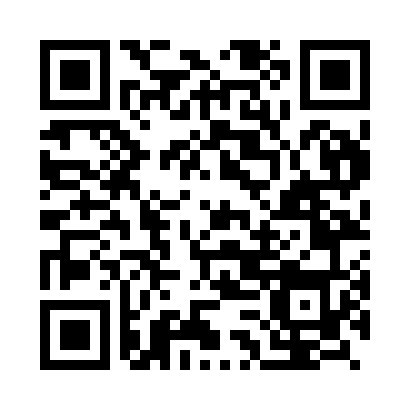 Ramadan times for Bayda, LibyaMon 11 Mar 2024 - Wed 10 Apr 2024High Latitude Method: NonePrayer Calculation Method: Egyptian General Authority of SurveyAsar Calculation Method: ShafiPrayer times provided by https://www.salahtimes.comDateDayFajrSuhurSunriseDhuhrAsrIftarMaghribIsha11Mon5:195:196:4812:434:056:386:387:5812Tue5:185:186:4712:434:066:396:397:5813Wed5:175:176:4612:424:066:406:407:5914Thu5:155:156:4412:424:066:406:408:0015Fri5:145:146:4312:424:076:416:418:0116Sat5:125:126:4212:424:076:426:428:0217Sun5:115:116:4012:414:076:436:438:0218Mon5:105:106:3912:414:076:436:438:0319Tue5:085:086:3812:414:086:446:448:0420Wed5:075:076:3612:404:086:456:458:0521Thu5:065:066:3512:404:086:466:468:0622Fri5:045:046:3412:404:086:466:468:0623Sat5:035:036:3312:404:086:476:478:0724Sun5:015:016:3112:394:096:486:488:0825Mon5:005:006:3012:394:096:486:488:0926Tue4:584:586:2912:394:096:496:498:1027Wed4:574:576:2712:384:096:506:508:1028Thu4:554:556:2612:384:096:516:518:1129Fri4:544:546:2512:384:096:516:518:1230Sat4:534:536:2312:374:106:526:528:1331Sun4:514:516:2212:374:106:536:538:141Mon4:504:506:2112:374:106:536:538:152Tue4:484:486:1912:374:106:546:548:153Wed4:474:476:1812:364:106:556:558:164Thu4:454:456:1712:364:106:566:568:175Fri4:444:446:1612:364:106:566:568:186Sat4:424:426:1412:354:106:576:578:197Sun4:414:416:1312:354:106:586:588:208Mon4:394:396:1212:354:106:586:588:219Tue4:384:386:1012:354:106:596:598:2210Wed4:364:366:0912:344:107:007:008:23